УКРАЇНАЧЕРНІВЕЦЬКА ОБЛАСНА РАДА         КЗ «Інститут післядипломної педагогічної освіти Чернівецької області»вул. І. Франка, . Чернівці, 58000, тел/факс (0372) 52-73-36,  Е-mail: cv_ipo@ukr.net   Код ЄДРПОУ 02125697   Від  14.03.2022  №  01-09/141                                                           На № ________від _______Про проведення курсів підвищення кваліфікації педагогічних працівниківпри ІППОЧО з 16.03.2022 по 25.03.2022 Відповідно до наказів Інституту післядипломної педагогічної освіти від 02.04.2020 №41/од «Про організаційно-методичний супровід проведення курсів підвищення кваліфікації педагогічних працівників при ІППОЧО за онлайн-дистанційною  формою навчання», від 21.01.2022 № 17/од «Про проведення курсів підвищення кваліфікації керівних та педагогічних кадрів при КЗ «Інститут післядипломної педагогічної освіти Чернівецької області» у 2022 році» курси підвищення кваліфікації проводитимуться на дистанційній платформі Інституту післядипломної педагогічної освіти Чернівецької області з використанням можливостей  дистанційних технологій навчання.	Надсилаємо списки слухачів укладені за результатами електронної реєстрації, які будуть проходити курси за очною формою, з використанням можливостей дистанційних технологій навчання у період з 16.03.2022 по 25.03.2022. Доводимо до Вашого відома, що вартість надання освітньої послуги з підвищення кваліфікації при ІППОЧО у 2022 р. складає 460 грн. Слухачі курсів повинні визначитись з проплатою і вказати форму оплати у реєстраційній анкеті.Можливі два варіанти:З бюджету місцевих органів самоврядуванняПедагогічний працівник здійснює оплату за власні кошти.У першому варіанті обов’язковим є укладання договору між Розпорядником коштів, Замовником і Виконавцем. За надану послугу Розпорядник коштів сплачує винагороду Виконавцеві на підставі Акту виконаних робіт.Реквізити оплати за курси:Р/р UA638201720314221003201031016 Код ЄДРПОУ 02125697МФО 820172Форми договорів та актів виконаних робіт розміщені на інформаційному сайті ІППОЧО у розділі «Навчальна робота» вкладка «Оплата». У випадку успішного завершення навчання на курсах підвищення кваліфікації з використанням можливостей  дистанційних технологій навчання та здійснення оплати за надану освітню послугу, слухачам протягом двох тижнів будуть видані свідоцтва, в електронні вигляді, про проходження курсів підвищення кваліфікації. На інформаційному сайті ІППОЧО у розділі «Навчальна робота» вкладка «Облік виданих свідоцтв» за адресою http://ippobuk.cv.ua/?page_id=3845   будуть оприлюднені протягом 15 календарних днів списки педагогічних працівників, які пройшли курси із вказаними номерами свідоцтв. В.о. директора  Інституту                                                  Григорій БІЛЯНІН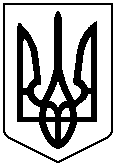 